FUNGSI KOMUNIKASI DALAM MENINGKATKAN KINERJA PEGAWAI SEKRETARIAT DINAS PERINDUSTRIAN PERDAGANGAN DAN PENGELOLAAN PASAR KABUPATEN SUBANGOleh :IRWANSYAH SITOMPUL122010084SKRIPSIDiajukan untuk memenuhi syarat dalam menempuhUjian siding sarjana program strata satu (S1)Pada Jurusan Ilmu Administrasi Negara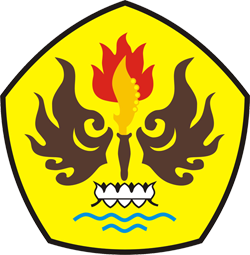 FAKULTAS ILMU SOSIAL DAN ILMU POLITIKUNIVERSITAS PASUNDAN BANDUNG2016